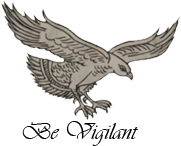 THE HYDERABAD PUBLIC SCHOOL - RAMANTHAPURRAMANTHAPUR, HYD – 500 013DATE SHEET OF CLASS XII BOARD EXAMINATIONS (2021-22)TERM – 1TIMINGS --- 11:30 AM to 1:00 PM				           	PRINCIPALDATESUB – CODESUBJECT16-11-2021 (TUESDAY)066ENTREPRENEURSHIP03-12-2021(FRIDAY)301ENGLISH CORE06-12-2021(MONDAY)041MATHEMATICS07-12-2021(TUESDAY)048PHYSICAL EDUCATION08-12-2021 (WEDNESDAY)054BUSINESS STUDIES10-12-2021 (FRIDAY)042PHYSICS 13-12-2021 (MONDAY)055ACCOUNTANCY14-12-2021 (TUESDAY)043CHEMISTRY15-12-2021 (WEDNESDAY)030ECONOMICS18-12-2021 (SATURDAY)044BIOLOGY21-12-2021(TUESDAY)083COMPUTER SCIENCE (NEW)